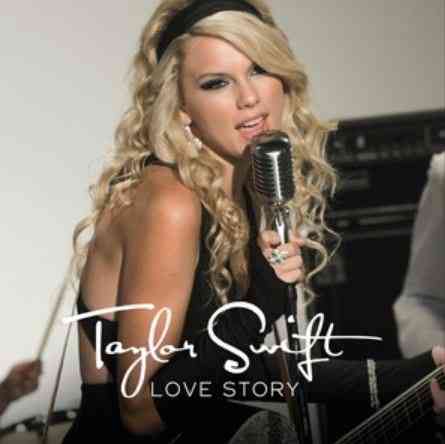 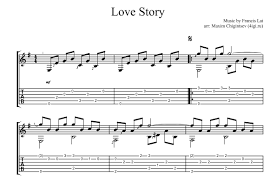 СОЮЗ ПЕРЕВОДЧИКОВ РОССИИМОРДОВСКОЕ РЕГИОНАЛЬНОЕ ОТДЕЛЕНИЕ / г. САРАНСКПЕНЗЕНСКОЕ РЕГИОНАЛЬНОЕ ОТДЕЛЕНИЕ / г. ПЕНЗАТАТАРСТАНСКОЕ РЕГИОНАЛЬНОЕ ОТДЕЛЕНИЕ / г. КАЗАНЬКОНКУРС ПЕРЕВОДА«LOVE STORIES - LOVE IN TRANSLATION» / 2022Приглашаем старшеклассников, студентов, и всех желающих принять участие во II-м межрегиональном конкурсе перевода песенных текстов (язык французский) с презентацией исполнения.Заявки на участие вместе с готовыми заданиями высылаются руководителю молодежной секции МРО СПР Кузнецовой Екатерине на эл. почту konkurstranslation@yandex.ru Требования к оформлению: перевод песни должен быть набран на компьютере в Ворде с указанием автора и учебного заведения (для учащихся). Образец оформления файла для отправки: перевод Ивановой А.  Видеофайл с презентацией исполнения песенного перевода оформляется также.Сроки выполнения работ: переводы и видеофайлы должны быть отправлены не позднее 14.02.2022  на эл. почту konkurstranslation@yandex.ruПо результатам конкурса будут определены победители и выданы дипломы призеров и сертификаты участников. Итоги конкурса будут подведены 28.02.22 и вывешены на сайте lang.mrsu.ru в разделе студенческая секция перевода.Конкурсные задания«Перевод песенного текста с французского языка на русский язык». Песня для перевода на русский язык / Текст песни Acapella Express, муз. А. Рыбников — La Vie Ensemble https://songpros.ru/28/Acapella-Express-muz-A-Rybnikov/tekst-pesni-La-Vie-Ensemble Клип здесь: https://www.youtube.com/watch?v=YCWf7KjaR8E Выполнить песенный перевод. Записать видео с исполнением своего песенного перевода под минусовку.К СВЕДЕНИЮ УЧАСТНИКОВ!Песенный перевод, соблюдая мелодику музыкального произведения, максимально точно передаёт его смысл. Ввиду чрезвычайной сложности данной работы допустимы незначительные отступления от исходного текста, дополнения, сокращения, генерализация и др. Основная цель – создание перевода, максимально точно согласующегося с музыкальным рядом, не уступающего оригиналу по стилю и богатству использованных языковых средств и производящему сходный эстетический эффект.Дословный, или «информативный» перевод характеризуется отсутствием рифмы, и размер в нём не соблюдается. Основная цель – передать смысл произведения. Несмотря на относительную простоту в сравнении с собственно песенным переводом, излишняя дословность препятствует пониманию и запоминанию смысла произведения. Например: текст песни с дословным переводом:Hold me for a while                          Обними меня на мгновениеHold, hold me for a while                                       Обними меня, обними меня на мгновение.
I know this won't last forever                                  Я знаю, это не продлится вечно,So hold, hold me tonight                                         Так что обними, обними меня сегодня ночью,Before the morning takes you away                        Прежде чем утро заберет тебя.Пример перевода – интерпретации. Она заключается в соблюдении только оригинальной мелодики, ритма, размера, расстановки ударений. Оригинальный текст при этом не переводится, а вместо него пишется новый, иногда лишь отдалённо напоминающий оригинал. Пример – многочисленные песни популярных исполнителей, выходящие на русском и английском языках (Д. Билан — “Never let you go”, Д. Поллыева – перевод и совместное с А. Буйновым исполнение песни А. Челентано “Confessa” и др.).  Queen – “The Show Must Go On” http://spr.fld.mrsu.ru/2019/01/yaroslav-sumishevskijj-ne-gasnet-svet/
Дополнительная информацияС примером реализации переводных песенных проектов можно ознакомиться здесьОригинал: http://spr.fld.mrsu.ru/2018/03/alex-c-feat/Перевод-интерпретация http://spr.fld.mrsu.ru/2020/10/nashe-video/http://spr.fld.mrsu.ru/2020/11/konkurs-perevoda-love-stories-love-in-translation/http://spr.fld.mrsu.ru/2021/02/khripushina-elizaveta-ty-obnimi-menya-skorejj/http://spr.fld.mrsu.ru/2021/09/pesennyjj-perevod/ОРГКОМИТЕТ И КОНКУРСНАЯ КОМИССИЯII межрегионального конкурса перевода песенных текстов«LOVE STORIES - LOVE IN TRANSLATION» 2022 год II межрегиональный конкурс перевода песен «LOVE STORIES - LOVE IN TRANSLATION» проводится Мордовским региональным отделением Союза переводчиков России. Соорганизаторами конкурса являются Пензенское  и Татарстанское региональные отделения Союза переводчиков России.ОРГКОМИТЕТОт Мордовского регионального отделения Союза переводчиков России: Злобин А.Н. - эксперт и член Правления СПР, руководитель Мордовского РО СПР, кандидат филологических наук, доцент  / председатель оргкомитета конкурса. От Пензенского регионального отделения Союза переводчиков России: Гуляева Т.П. – руководитель Пензенского РО СПР, кандидат культурологии, доцент / сопредседатель оргкомитета конкурса.От Татарстанского регионального отделения Союза переводчиков России: Лихтенштейн И.А. -  эксперт Союза переводчиков России, Татарстанское РО СПР / сопредседатель оргкомитета конкурса.Приглашенные эксперты:Ибраги́мов Р. И. - российский эстрадный певец, актёр, композитор / г. Москва Була́нова Т.И. - российская эстрадная певица, киноактриса; заслуженная артистка России. Двукратная обладательница премии «Овация» / г. МоскваСмородин К.В. - член Союза писателей России, поэт, заслуженный писатель Республики Мордовия. Лауреат Государственной премии Мордовии / г. СаранскБелокрылов И.А. – член СПР, поэт, переводчик, прозаик, публицист. Художественный руководитель Международных фестивалей искусств "Генуэзский маяк" и "Степная лира" / г. Москва Савина Е.В. – член  МРО СПР, переводчик с французского языка, кандидат филологических наук, доцент / г. СаранскДолгачева Н.Ю. – учитель французского языка ассоциированного члена СПР МОУ «Гимназия № 12» / г. Саранск Садчикова Я.В. - к.п.н. доцент кафедры «Перевод и переводоведение», Пензенский госуниверситет / г. ПензаОжегова Е.Ю. -  к.п.н. доцент кафедры «Перевод и переводоведение», Пензенский госуниверситет / г. ПензаФахретдинов Р.М. – доцент кафедры европейских языков и культур, Казанский федеральный университет / г. КазаньОтветственный секретарь конкурсной комиссии: Кузнецова Екатерина, руководитель молодежной секции МРО СПР.